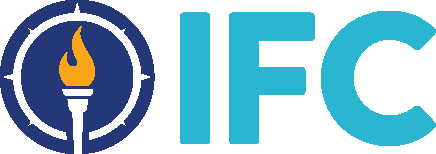 SummaryThe Diversity, Equity and Inclusion (DEI) officer is a community leader with a collaborative spirit connecting the chapter/council with campus and community leaders to provide programs and partnerships addressing dimensions of diversity and equity. Fostering an inclusive environment for all members to feel a sense of belonging as their authentic self.  The Diversity, Equity and Inclusion officer will remain committed to creating a learning and growth-focused environment where all have an opportunity to succeed.Duties and Responsibilities Promote a culture of inclusion where all individuals are welcome, able to thrive and be fully engaged in the fraternity/sorority experience.Collaborate with campus/community offices and content experts to provide resources and in-depth discussionsCollaborate with other fraternal councils to provide a community-wide effort of DEIConduct annual needs assessment and analyze results to ensure the educational focuses aligns with membership needs.Work alongside the inclusion committee to develop comprehensive and innovative strategies to be embedded in the chapter/council culture and ongoing operations. Accelerate the creation of an equitable chapter/council experience by engaging in conversation and awareness of DEI focuses as it relates all areas of chapter and council operations:Recruitment/IntakeEducation/Programming Academic DevelopmentFinances Communication, Marketing, BrandingHealth and SafetyWellnessCivic EngagementEffectively communicate and present DEI strategy and initiatives to executive leadership. Proposes and/or develops programming related to diversity and inclusion, including areas such as cultural competencies, implicit bias and intention vs impact.Convening community dialogue in response to campus, national and global events related to diversity and inclusion.Build and sustain community partnerships to support diversity and inclusion projects/plans/initiatives.